Status report of WIS center (Russia)Purpose of the document and summaryThe following document lines out the activities from GISC Moscow (http://gisc.mecom.ru). GISC Moscow implementation has started in 2011 and completed in December 2012.  GISC Moscow received CBS endorsement in September 2012, successfully passed audit in March 2013 and received designation from WMO EC in June 2013. Governmental order for official operational status of GISC Moscow in Russia was signed in the January 2014.  TimelineThe following list provides a time order overview about GISC Moscow activities:February 2011 – start of GISC Moscow prototype (7 of 15 WIS TS ) developmentOctober 2011 -  GISC Moscow prototype evaluationNovember 2011 – start of GISC Moscow full version (all WIS TS) developmentMay 2012 – end of GISC Moscow full version (all WIS TS) developmentJune 2012 – Start GISC Moscow test operationsJune 2012 –  GISC backup agreement with GISC OffenbachAugust 2012 – GISC backup partial tests with GISC Offenbach were implementedSeptember 2012 - CBS DemonstrationNovember 2012 – GISC Moscow evaluation March 2013 - GISC Moscow passes audit successfully4Q 2013 - Start GISC Moscow operationsOctober 2013 – GISC Moscow HA-cluster architecture was improvedDecember 2013 – GISC Moscow WIMMS metadata set was updatedJanuary 2014 – Official order within Roshydromet to change the GISC Moscow status from pre-operational to operationalTelecommunicationGISC-Moscow is connected via following lines - 10Mbps RMDCN, 100Mbps Internet, 10Mbps Internet.Current status of implementation of the GTS circuits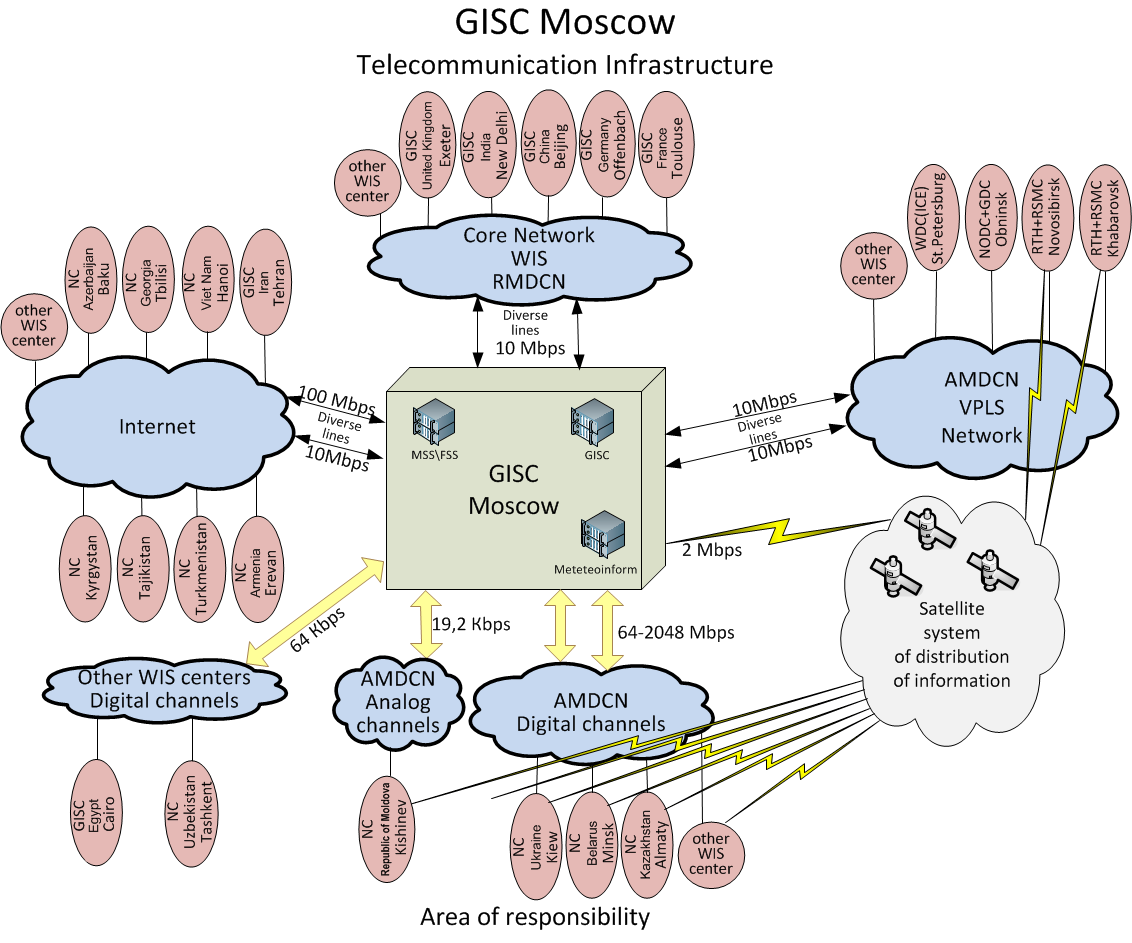 Current status of GTS circuits connected  with RTH Moscow: The major changes in the last two years have been:Migration to RMDCN-NG (Interoute service); RMDCN connection IP bandwidth was upgraded to 10 Mbps.New RMDCN connections with GISC Offenbach and GISC Toulouse was established.Implementation of the VPLS network “METEONET” (Roshydromet) and establishment circuits with RTH Khabarovsk and RTH Novosibirsk.RTH Moscow and NMC Kishinev have a plan to upgrade circuit from digital-analog-digital channel to dedicated digital one in the near future.Traffic analyzeDaily traffic status of the RMDCN-NG connection at  RTH Moscow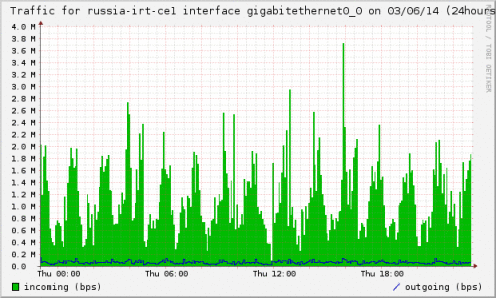 Daily traffic status of Internet (ISP1)  connection at RTH Moscow 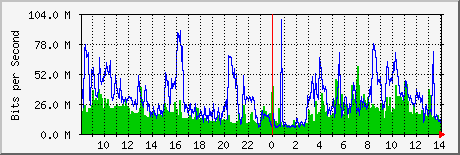 Daily traffic status of Internet (ISP2)  connection at RTH Moscow 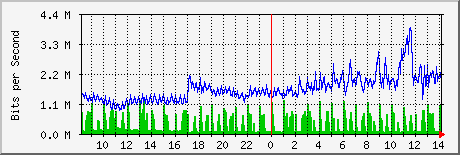 Daily traffic status of VPLS  connection at RTH Moscow 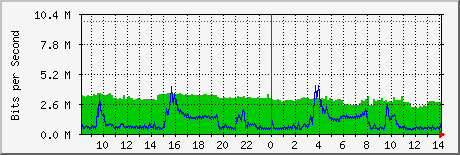 Hardware and software infrastructureFollowing diagram presents current architecture of GISC Moscow and its component view (fig.1). 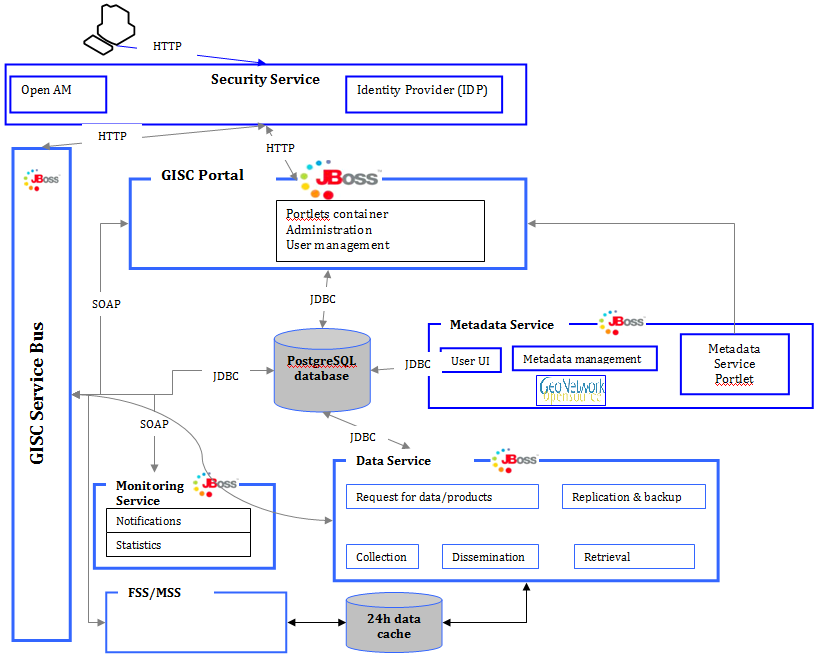 Figure 1 – Technical architecture of GISC/DCPCThis solution will be utilized to for the establishment of the expected DCPCs in the area of responsibility of GISC Moscow.In October 2013 GISC hardware and software architecture has been improved by the new HA-cluster (High Availability Cluster) model (see fig.3). This includes an automatic stand-by scenario which takes in to account components dependencies. This reduced the overall recovery time to some minutes and ensured the stability of all GISC components within the GISC Moscow. Some improvements were made in the GISC Portal user interface such:Faster DAR interface loadingFaster 24h cache loadingUpgraded GISC monitoring capabilities (delivery and dissemination)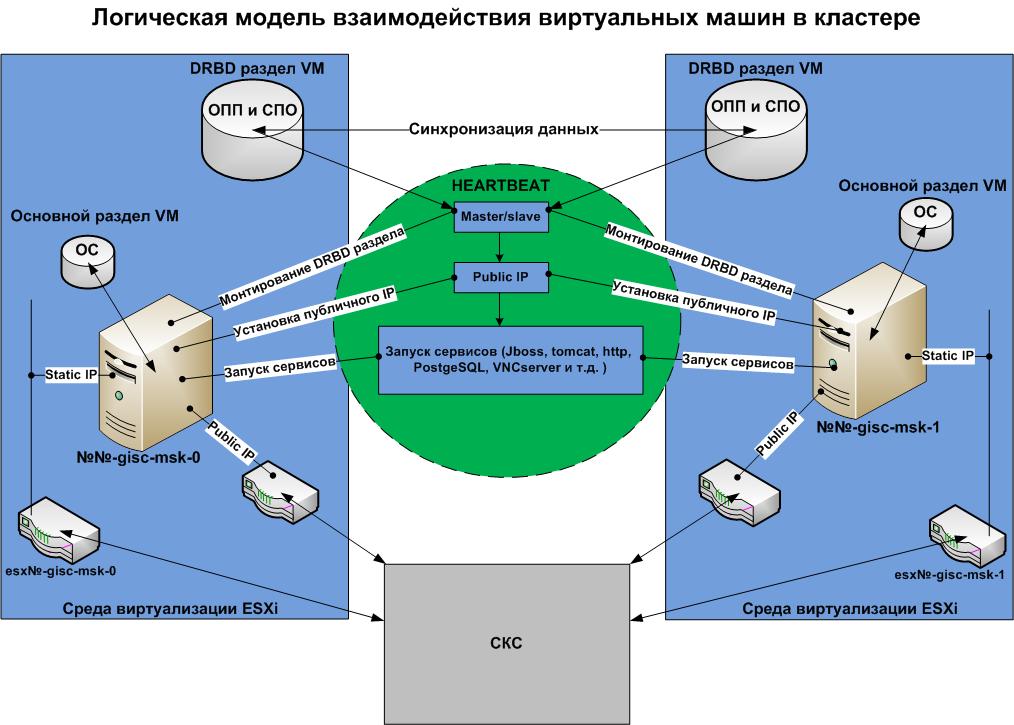 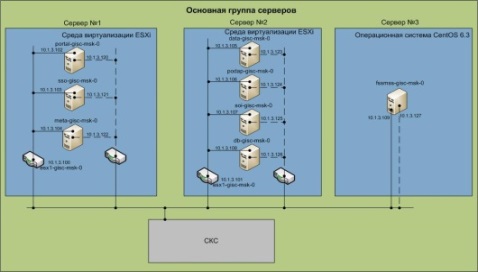 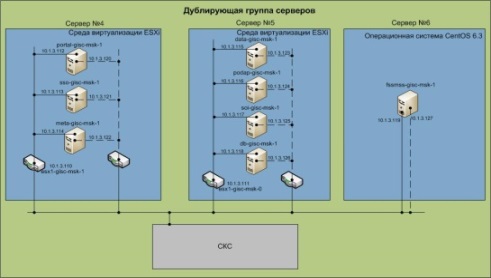 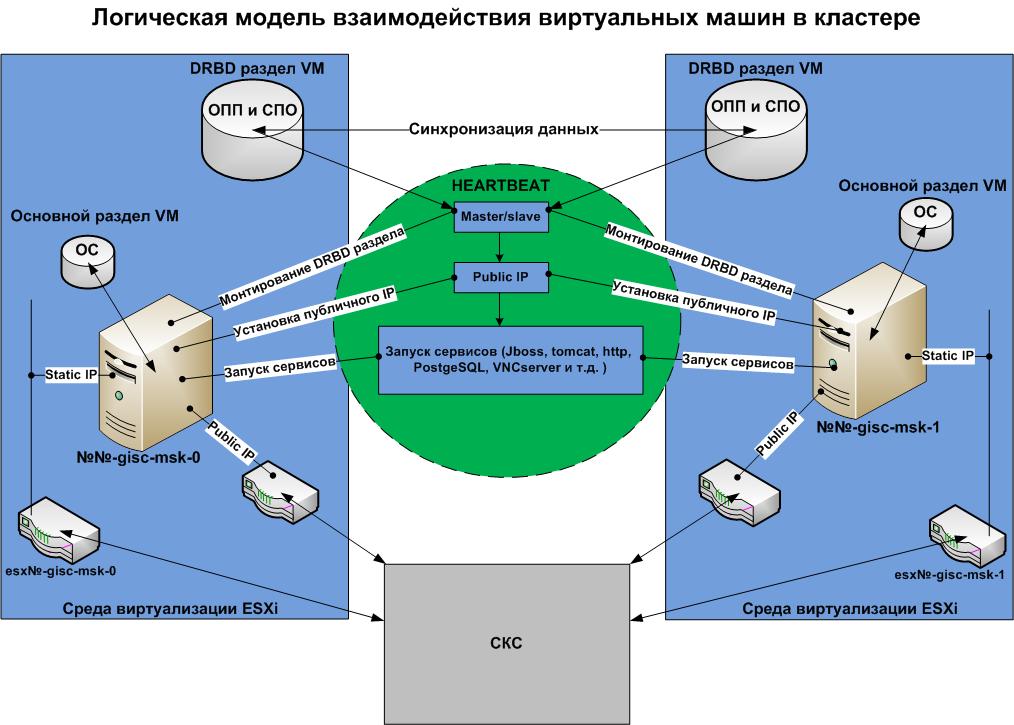 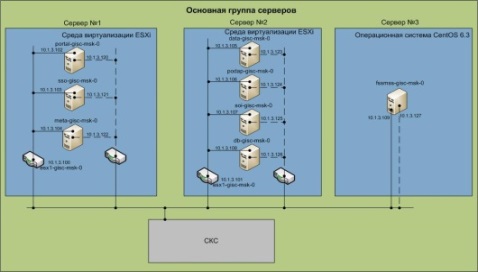 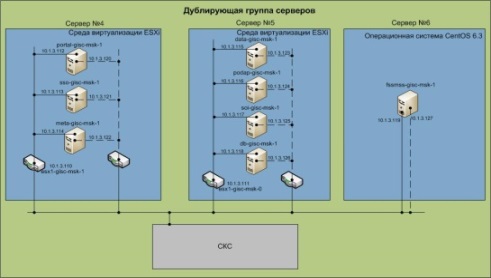 Figure 2 – GISC HA-cluster modeInterconnection with other GISCsGISC Moscow provides constant-base metadata harvesting from GISC Tokyo, GISC Seoul, GISC Beijing, GISC Offenbach, GISC Toulouse, GISC Exeter and GISC Melbourne.DCPC and NCAll NCs and DCPCs are now submitting their data via GTS. 	Following DCPCs are planned to start operation in 2014:Euro-Asian Climate Center/WMC ();JCOMM (Obninsk);Radioactive pollution modeling center (Obninsk);World Radiation Data Centre (WRDC) (St-Petersburg); Ice  (St-Petersburg);WDC Hydrology (St-Petersburg);RHM/RSMC (Khabarovsk);RHM/RSMC (Novosibirsk).GISC BackupGISC Moscow has bilateral agreements on backup with GISC Offenbach and GISC Toulouse.GISC backup with GISC Offenbach:Backup scheme was developed and implemented. All 26 NMHSs from GISC Offenbachs AMDCN are uploading their data intended for global exchange to GISC Moscow. GISC Moscow will issue soon accounts that the 26 NMHSs can download /subscribe data. Monthly regularly telephone conference between operation were arranged.  Agreement on sharing logs of MSS/FSS  for the essential data form area of responsibility for monitoring and performance needs  was made.GISC backup with GISC Toulouse:Meeting with GISC Toulouse was held  on 28-29 January 2014, Moscow, Russia. Meeting selected persons in charge of GISC Moscow – GISC Toulouse backup process. It was agreed to have list of NCs of GISC Moscow AoR for back-upped by GISC Toulouse; NCs of GISC Moscow AoR will send all of their data in parallel to GISC. GISC Toulouse and GISC Moscow have reviewed and edited document “GISC backup procedures. Define recommendation for GISC backup procedures”.GISC 24h data cacheGISC Moscow proves HTTP access to 24h data cache with overall volume of 3.5 GBytes per day.  GISC Moscow is considering providing the FTP access to the 24h Cache.MetadataIn the end of 2013 WIMMS GISC Moscow metadata set was re-generated using the metadata generator kindly offered by GISC Offenbach. References[1] GISC Moscow (http://gisc.mecom.ru)--------------------№CircuitStatusType of circuitCircuit speed (bps)Circuit speed (bps)ProtocolData type№CircuitStatusType of circuit sideNHMS sideProtocolData type1MTNMPLSFTP WMO,Simple FTPMessages: A/N, BIN, FAX,Files: NOAA satellite data2MTNMPLSFTP WMOMessages: A/N, BIN, FAX3MTNMPLSFTP WMOMessages: A/N, BIN, FAX4New-DelhiMTNMPLSFTP WMOMessages: A/N, BIN5MTNDedicated (digital)64 K64 KFTP WMOMessages: A/N, BIN6RMTNMPLSFTP WMOMessages: A/N, BIN, FAX7RMTNDedicated (digital)128 K128 KTCP/IP-Socket (Special)Messages: A/N, BIN, FAX,BIN-RADAR8RMTNDedicated (digital)256 K256 KFTP WMOMessages: A/N, BIN, FAX,BIN-RADAR9RMTNThrough InternetInternetInternetFTP WMO,Web-accessMessages: A/N, BI, FAX10RMTNThrough InternetInternetInternetEmail,Web-accessMessages: A/N, FAX11RMTNThrough InternetInternetInternetEmail,Web-accessMessages: A/N, BIN, FAX12RMTNDedicated (digital/analog)19,2 K19,2 KTCP/IP-Socket (Special) Web-accessMessages: A/N, FAX,BIN-RADAR13AlmatyRMTNDedicated (digital)64 K64 KTCP/IP-Socket (Special)Messages: A/N, BIN, FAX,14Inter-regional MPLSFTP WMOMessages: A/N, BIN, FAX,Files: CMA and METOP Satellite data15Inter-regionalVPLS1MTCP/IP-Socket (Special)Messages: A/N, BIN,FAX,BIN-RADAR16Inter-regionalVPLS1M1MTCP/IP-Socket (Special),Simple FTPMessages: A/N, BIN, FAX,BIN-RADAR Files: Satellite images17Inter-regionalDedicated (digital)64 K64 KTCP/IP-Socket (Special)Messages: A/N, BIN, FAX18Inter-regionalThrough InternetInternetInternetFTP WMOMessages: A/N, BIN19Inter-regionalThrough InternetInternetInternetFTP WMOMessages: A/N, BIN20bilateralMPLS256 KFTP WMOMessages: A/N, BIN21bilateralThrough InternetInternetInternetFTP WMOMessages: A/N, BIN 